КГУ « Двуреченская средняя школа отдела образования Есильского района»Отчет07.06.201906.06.19 на площадке « Ақбота» были  проведены  следующие мероприятия:Утренняя зарядка, линейка, игры на свежем воздухе, завтрак, обед, мероприятия:  . Конкурс рисунков «Процветай, мой край»,литературный марафон «Похождения Алдара-Косе»,подвижные игры на свежем воздухе.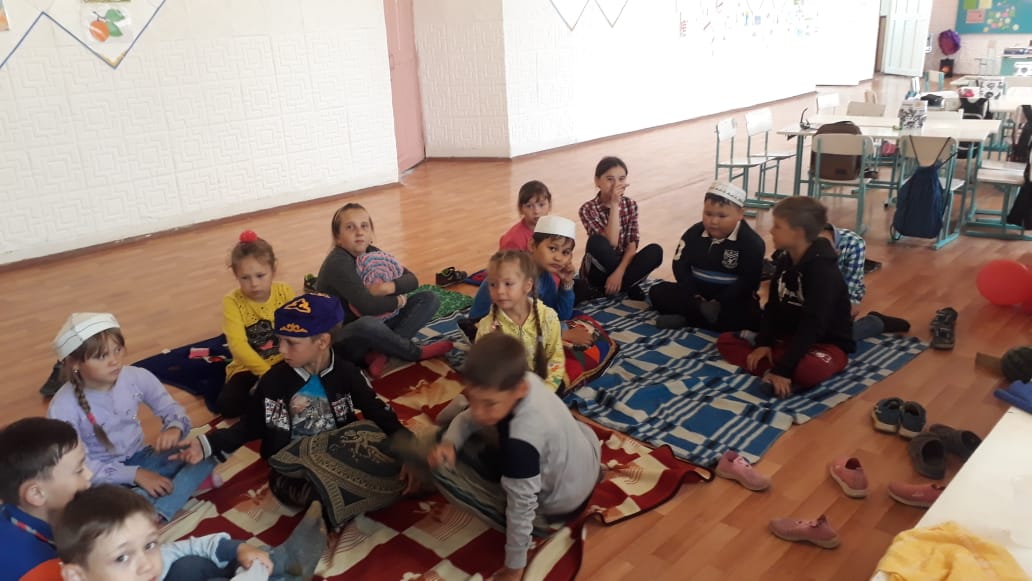 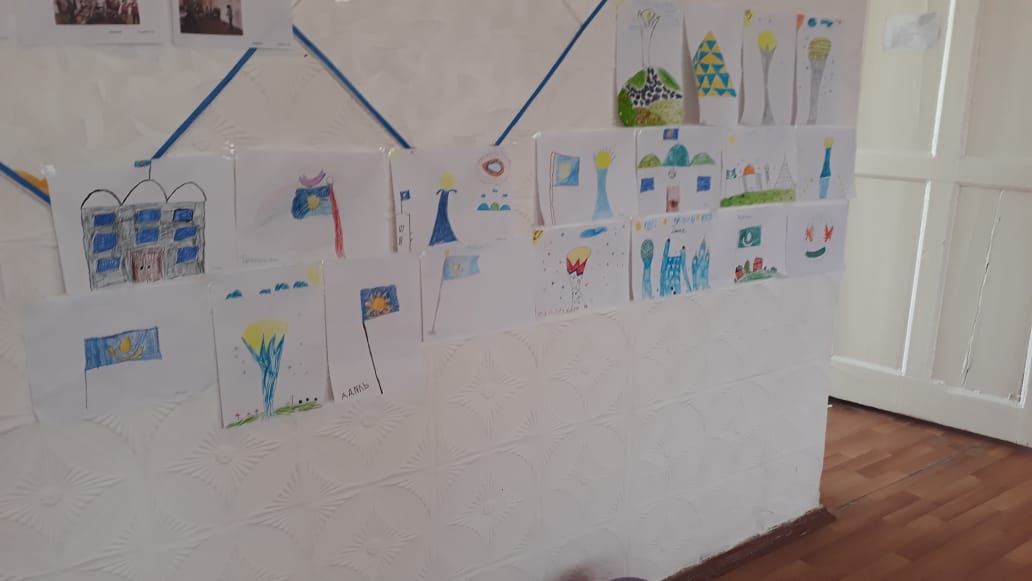 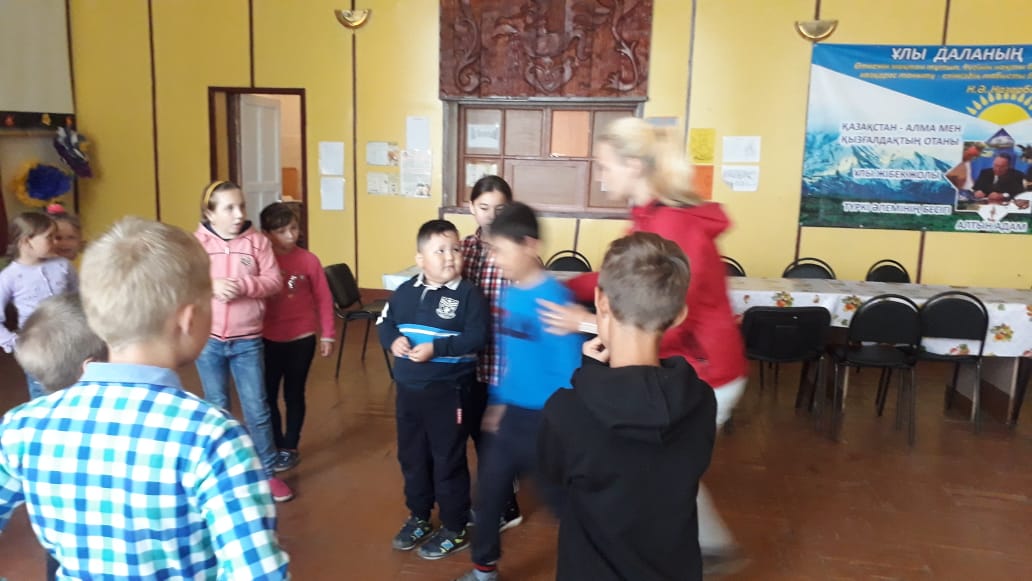 Вожатая :                  Удовик О.Н.       